Transcript of Records Session 1 (translation from original transcript in French)NAME First NameStudent Registration Number: xxxxx     INE : xxxxxBorn on DD / MM/ YYYY in Location Registered in SEMESTER 1 (Automn): Bachelor’s Degree in Economics and Management Political Sciences and International RelationsS1: 1st session – without resitS2: 2nd session – after resitAnnecy, on 22 March 2018Programme Coordinator: Claire Salmon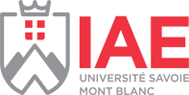 Transcript of Records Session 1 (translation from original transcript in French)NAME First NameStudent Registration Number: xxxxx     INE : xxxxxBorn on DD / MM/ YYYY in Location Registered in SEMESTER 2 (Spring): Bachelor’s Degree in Economics and Management Political Sciences and International RelationsS1: 1st session – without resitS2: 2nd session – after resitAnnecy, on 22 March 2018Programme Coordinator: Claire SalmonTranscript of Records Session 1 (translation from original transcript in French)NAME First NameStudent Registration Number: xxxxx     INE : xxxxxBorn on DD / MM/ YYYY in Location Registered in SEMESTER 3 (Automn): Bachelor’s Degree in Economics and Management Political Sciences and International RelationsS1: 1st session – without resitS2: 2nd session – after resitAnnecy, on 22 March 2018Programme Coordinator: Claire SalmonTranscript of Records Session 1 (translation from original transcript in French)NAME First NameStudent Registration Number: xxxxx     INE : xxxxxBorn on DD / MM/ YYYY in Location Registered in SEMESTER 4 (Spring): Bachelor’s Degree in Economics and Management Political Sciences and International RelationsS1: 1st session – without resitS2: 2nd session – after resitAnnecy, on 22 March 2018Programme Coordinator: Claire SalmonTranscript of Records Session 1 (translation from original transcript in French)NAME First NameStudent Registration Number: xxxxx     INE : xxxxxBorn on DD / MM/ YYYY in Location Registered in SEMESTER 5 (Automn): Bachelor’s Degree in Economics and Management Political Sciences and International RelationsS1: 1st session – without resitS2: 2nd session – after resitAnnecy, on 22 March 2018Programme Coordinator: Claire SalmonTranscript of Records Session 1 (translation from original transcript in French)NAME First NameStudent Registration Number: xxxxx     INE : xxxxxBorn on DD / MM/ YYYY in Location Registered in SEMESTER 6 (Spring): Bachelor’s Degree in Economics and Management Political Sciences and International RelationsS1: 1st session – without resitS2: 2nd session – after resitAnnecy, on 22 March 2018Programme Coordinator: Claire SalmonECTSCoursesMarks out of 20Results (pass/fail/passed by compensation?)Session11Module 101 : Core courses xxxx / 20S1 2017/20183ECON101 Current economic affairsxxx/ 20S1 2017/183ECON102 Introduction to economyxxx/ 20S1 2017/182GEST102 Business Management simulationxxx/ 20S1 2017/183GEST101 Introduction to managementxxx/ 20S1 2017/1810Module 102 : Secondary courses xxx / 20S1 2017/20183DPRI101 Introduction to Lawxx / 20S1 2017/183SCPO101 Introduction to Political Sciencesxxx/ 20S1 2017/183SCPO102 Methods and techniques of political sciencexx / 20S1 2017/181SCPO103 SPRI Seminarxxx/ 20S1 2017/189Module 103 : Complementary coursesxx / 20S1 2017/20182ANGL101 English 1xx / 20S1 2017/182STAT101 Statistics and applied mathematicsxx / 20S1 2017/182INFO101 Information technology, digital toolsxx / 20S1 2017/182LANG101 Modern language 2xx / 20S1 2017/181GEST103 Personal and professional developmentxx / 20S1 2017/1830Total semester averagexxx / 20S1 2017/18ECTSCoursesMarks out of 20Results (pass/fail/passed by compensation?)Session11Module 201 : Core coursesxxxx / 20S1 2017/20184ECON201 Microeconomics 1xxx/ 20S1 2017/184ECON202 Macroeconomics 1xxx/ 20S1 2017/181NEGO201 Negotiation xxx/ 20S1 2017/185ECON203 Introduction to corporate accounting and financexxx/ 20S1 2017/1811Module 202 : Secondary coursesxx / 20S1 2017/20183SCPO201 Political Sociology xx / 20S1 2017/183DCON201 Constitutional lawxx / 20S1 2017/183SCPO202 Institutions and Politicsxx / 20S1 2017/181CONF201 External Conferences and Seminars outside the wallsxx / 20S1 2017/181PROJ201 Citizen Actionxx / 20S1 2017/188Module 203 : Complementary courses xxx / 20S1 2017/20182ANGL201 Englishxx / 20S1 2017/182LANG 201 Modern Language 2xxx/ 20S1 2017/182STAT201 Statistics and applied mathematics IIxxx/ 20S1 2017/18S1 2017/181INFC201 Information technology, digital toolsxxx/ 20S1 2017/181GEST201 Personal and professional developmentxxx/ 20S1 2017/1830Total semester averagexxx / 20S1 2017/18ECTSCoursesMarks out of 20Results (pass/fail/passed by compensation?)Session12Module 301 : Core coursesxxxx / 20S1 2017/20183ECON301 Microeconomics : markets and competitionxxx/ 20S1 2017/183ECON301 Currency and financial marketsxxx/ 20S1 2017/183GEST301 Management control xxx/ 20S1 2017/183MARK301 Introduction to marketingxxx/ 20S1 2017/189Module 302 : Secondary coursesxx / 20S1 2017/20183DRIS301 European Institutions xx / 20S1 2017/183DRIS302 European Union Lawxx / 20S1 2017/183DRIS303 History of international political eventsxx / 20S1 2017/189Module 303 : Complementary courses xxx / 20S1 2017/20182ANGL301 Englishxx / 20S1 2017/182LANG301 Modern Language 2xxx/ 20S1 2017/182MATH301 Statistics and applied mathematicsxxx/ 20S1 2017/182INFO301 Information technology, digital toolsxxx/ 20S1 2017/181GEST301 Personal and professional developmentxxx/ 20S1 2017/1830Total semester averagexxx / 20S1 2017/18ECTSCoursesMarks out of 20Results (pass/fail/passed by compensation?)Session12Module 401 : Core coursesxxxx / 20S1 2017/20183ECON401 Game theory and decisionsxxx/ 20S1 2017/183ECON402 International Economyxxx/ 20S1 2017/183GEST401 Organizational behaviours xxx/ 20S1 2017/183GEST402 Human Resources Managementxxx/ 20S1 2017/188Module 402 : Secondary coursesxx / 20S1 2017/20182SCPO401 Geopolitics xx / 20S1 2017/182SCPO402 Specialised political sociologyxx / 20S1 2017/182SCPO403 Introduction to international and strategic relationsxx / 20S1 2017/182SCPO401 Demographyxx / 20S1 2017/185Module 403 : Complementary courses xxx / 20S1 2017/20182INFO401 Information systems; strategy and security xx / 20S1 2017/182CONF401 External Conferences and Seminars xx / 20S1 2017/181PROJ401 Citizen Actionxx / 20S1 2017/185Module 404 : Complementary courses xxx / 20S1 2017/20182ANGL401 Englishxx / 20S1 2017/182LANG401 Modern Language 2xxx/ 20S1 2017/181GEST401 Personal and professional developmentxxx/ 20S1 2017/1830Total semester averagexxx / 20S1 2017/18ECTSCoursesMarks out of 20Results (pass/fail/passed by compensation?)Session10Module 501 : Core coursesxxxx / 20S1 2017/20183ECON501 Public Economyxxx/ 20S1 2017/182ECON504 Environmental Economicsxxx/ 20S1 2017/184GEST501 Organizational theory / Managementxxx/ 20S1 2017/181GEST502 Entrepreneurshipxxx/ 20S1 2017/189Module 502 : Secondary coursesxx / 20S1 2017/20183SCPO501 International Institutionsxx / 20S1 2017/183SCPO502 International Relations Sociologyxx / 20S1 2017/183SCPO503 International and Humanitarian Lawxx / 20S1 2017/186Module 503 : Complementary courses xxx / 20S1 2017/20182GEST503 Ethics and deontologyxx / 20S1 2017/182CONF501 External Conferences and Seminars xx / 20S1 2017/182GEST504 Quantitative techniquesxx / 20S1 2017/185Module 504 : Complementary courses xxx / 20S1 2017/20182ANGL501 Englishxx / 20S1 2017/182LANG501 Modern Language 2xxx/ 20S1 2017/181GEST505 Personal and professional developmentxxx/ 20S1 2017/1830Total semester averagexxx / 20S1 2017/18ECTSCoursesMarks out of 20Results (pass/fail/passed by compensation?)Session10Module 601 : Core coursesxxxx / 20S1 2017/20183ECON601 Economic Policy xxx/ 20S1 2017/182ECON602 Economic Growthxxx/ 20S1 2017/183GEST601 Strategic Diagnosisxxx/ 20S1 2017/182GEST602 Corporate Gamexxx/ 20S1 2017/189Module 602 : Secondary coursesxx / 20S1 2017/20183GEST603 Economic intelligence and Strategic monitoringxx / 20S1 2017/183DCPO601 Political and sensitive communicationxx / 20S1 2017/183COMM601 Media and Public Opinion Analysisxx / 20S1 2017/185Module 603 : Complementary courses xxx / 20S1 2017/20182ANGL601 Englishxx / 20S1 2017/181GEST604 International crisis management simulationxx / 20S1 2017/182LANG601 Modern Language 2xx / 20S1 2017/186Module 604 : Internship xxx / 20S1 2017/20183STAG601 Internship professional assessmentxx / 20S1 2017/183STAG602 Internship thesisxxx/ 20S1 2017/1830Total semester averagexxx / 20S1 2017/18